Thank you for being such a loving person. I have never felt such sincerity and such dedication towards a relationship except from you. Thank you for protecting and honoring me. You are nothing but chivalrous, gracious and mature. I have never felt so loved and cherished in my entire life. I want to thank you for making me feel like perfect even though I know I am not even close. Thank you for embracing me for my weirdness and loving me unconditionally. I want to thank you for apologizing at moments knowing well that I am at fault. I want to thank you for forgetting the little argument that happen between us. I want to thank you for not holding anything to your heart and openly communicating your feelings. Thank you for waiting for me and for telling me that I am worth waiting for. I love you and will honor your love to the very last breadth. 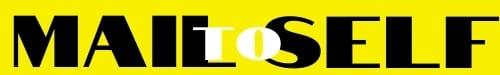 